الجمهورية الجزائرية الديمقراطية الشعبية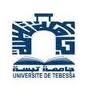 وزارة التعليم العالي و البحث العلمي جامعة الشيخ العربي التبسي- تبسة- كلية العلوم الاجتماعية و الإنسانيةقسم: العلوم الاجتماعيةسيرة ذاتية للانخراط في مخبر:	  الأستاذة سنوسي سمية (طالبة دكتوراه سنة خامسة تخصص علم الاجتماع و                     التنمية )  المشرف: الدكتور خالد حامد ، تخصص علم اجتماع التنمية .   soumaya.senoussi@gmail.com البريد الالكتروني :الجامعة: الشيخ العربي التبسي ــ تبسة ــكلية: العلوم الإنسانية والاجتماعية رقم الهاتف: 98ــ86ــ 70ــ0667مشروع الأطروحة : بعنوان مخرجات التعليم العالي والتنمية المحلية في الجزائر، دراسة ميدانية على خريجي الجامعة أصحاب المؤسسات الصغيرة والمتوسطة ببلدية تبسة. أنموذجا المقالات المنشورة: * مقال منشور بمجلة دولية وهي مجلة الرسالة للدراسات والبحوث الإنسانية بجامعة الشيخ العربي التبسي بعنوان: واقع التكفل الأسري بأطفال التوحد، دراسة ميدانية بمركز جمعية جسر الأمل لأطفال التوحد والمركز النفسي الطبي البيداغوجي(فاطمة الزهراء) بلدية تبسة.* مقال منشور في كتاب ضمن فعاليات الملتقى الوطني حول: تمويل التعليم والبحث العلمي في الجزائر، بعنوان: كفاءة وفعالية البحوث العلمية الأكاديمية في تحقيق التنمية المحلية.الملتقيات والمؤتمرات:* الملتقى الوطني بجامعة المسيلة حول: دور المرافقة البيداغوجية في تطوير أداء الأستاذ الجامعي، يومي 08ـــ09 ماي 2018. مداخلة بعنوان: قراءة سوسيولوجية نقدية لواقع التكوين الجامعي الجزائري، الأستاذ الجامعي، والمرافقة البيداغوجية.* الملتقى الدولي بجامعة باتنة 1 حول: أسس ومعايير التقويم الذاتي وضمان الجودة في الجامعة، يومي 12ـــ13 نوفمبر 2019، مداخلة بعنوان: جودة البرامج والمحيط السوسيو اقتصادي.* المؤتمر الدولي حول: التفكير الاستراتيجي واستشراف المستقبل: الأنماط، الممارسات، المعوقات، يومي 13ــ14 أكتوبر  2019 جامعة الشيخ العربي التبسي تبسة، مداخلة بعنوان: الواقع السوسيولوجي للاستشراف، التخطيط، والإستراتيجية.شهادات المشاركة: حول الأيام الرقمية بعنوان: Google* شهادة حضور مقدمة من شركة MENA DIGITAL DAYS : template actions for google assistant , april 29 ,2020* شهادة حضور للمؤتمر العلمي الافتراضي بعنوان: المراجعة الشاملة  لقوانين الدولة العراقية بعد عام 2003، مركز الدراسات الإستراتيجية بالتعاون مع كلية القانون بجامعة كربلاء، 23/06/2020. ، بعنوان:Academy sailor awards* شهادة مقدمة من ESL001:beginning lower intermediate english as a second languege,9 april,2020